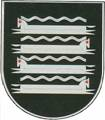 KAIŠIADORIŲ RAJONO SAVIVALDYBĖS TARYBASPRENDIMASDĖL KAIŠIADORIŲ RAJONO SAVIVALDYBĖS TARYBOS 2019 M. RUGPJŪČIO 29 D. SPRENDIMO NR. V17-198 „DĖL KAIŠIADORIŲ RAJONO SAVIVALDYBEI SKIRTŲ MOKYMO LĖŠŲ PASKIRSTYMO IR PANAUDOJIMO TVARKOS APRAŠO PATVIRTINIMO“ PAKEITIMO 2021 m. liepos 1  d. Nr. V17E-159KaišiadorysVadovaudamasi Lietuvos Respublikos vietos savivaldos įstatymo 18 straipsnio 1 dalimi, Rekomendaciniais įkainiais už pagrindinės sesijos valstybinių ir mokyklinių brandos egzaminų vykdymą, mokyklinių brandos egzaminų kandidatų darbų vertinimą ir apeliacijų nagrinėjimą, pakartotinės sesijos valstybinių ir mokyklinių brandos egzaminų vykdymą, kandidatų darbų vertinimą ir apeliacijų nagrinėjimą, patvirtintais Lietuvos Respublikos švietimo, mokslo ir sporto ministro 2014 m. spalio 2 d. įsakymu Nr. V-872 „Dėl Rekomendacinių įkainių už pagrindinės sesijos valstybinių ir mokyklinių brandos egzaminų vykdymą, mokyklinių brandos egzaminų kandidatų darbų vertinimą ir apeliacijų nagrinėjimą, pakartotinės sesijos valstybinių ir mokyklinių brandos egzaminų vykdymą, kandidatų darbų vertinimą ir apeliacijų nagrinėjimą patvirtinimo“, Kaišiadorių rajono savivaldybės taryba n u s p r e n d ž i a:Pakeisti Kaišiadorių rajono savivaldybei skirtų mokymo lėšų paskirstymo ir panaudojimo tvarkos aprašą, patvirtintą Kaišiadorių rajono savivaldybės tarybos 2019 m. rugpjūčio 29 d. sprendimu Nr. V17-198 „Dėl Kaišiadorių rajono savivaldybei skirtų mokymo lėšų paskirstymo ir panaudojimo tvarkos aprašo patvirtinimo“:1. Pakeisti 9 punktą ir jį išdėstyti taip: „9. Už pagrindinės ir pakartotinės sesijų valstybinių brandos egzaminų vykdymą mokama valstybinių brandos egzaminų centrų vykdymo grupių vyresniesiems vykdytojams, administratoriams ir vykdytojams:9.1. už vyresniojo vykdytojo atliekamas funkcijas nustatomas 5,51 Eur/val. įkainis (darbo laikas – 2 valandos iki egzamino pradžios, egzamino trukmė ir 1 valanda pasibaigus egzaminui);9.2. už administratoriaus atliekamas funkcijas nustatomas 5,13 Eur/val. įkainis (darbo laikas – 2 valandos iki egzamino pradžios, egzamino trukmė ir 1 valanda pasibaigus egzaminui);9.3. už vykdytojo atliekamas funkcijas nustatomas 4,34 Eur/val. įkainis (darbo laikas – 2 valandos iki egzamino pradžios ir egzamino trukmė).“2. Pakeisti 10 punktą ir jį išdėstyti taip:  „10. Už pagrindinės sesijos mokyklinius brandos egzaminus mokama mokyklinių brandos egzaminų centrų vykdymo grupių vyresniesiems vykdytojams, administratoriams, vykdytojams, vertinimo, apeliacinių komisijų pirmininkams, vertintojams, menų dalykų, technologijų ir profesijos mokytojams (darbų vadovams) ir apeliacinių komisijų nariams:10.1. už vyresniojo vykdytojo atliekamas funkcijas nustatomas 4,34 Eur/val. įkainis (darbo laikas – 1 valanda iki egzamino pradžios, egzamino trukmė ir 1 valanda pasibaigus egzaminui);10.2. už administratoriaus atliekamas funkcijas nustatomas 3,95 Eur/val. įkainis (darbo laikas – 1 valanda iki egzamino pradžios, egzamino trukmė ir 1 valanda pasibaigus egzaminui);10.3. už vykdytojo atliekamas funkcijas nustatomas 3,93 Eur/val. įkainis (darbo laikas – 
1 valanda iki egzamino pradžios ir egzamino trukmė);10.4. už vertinimo komisijos pirmininko atliekamas funkcijas nustatomas 4,03 Eur/val. įkainis;10.5. už vertintojo įvertintą kandidato ar apeliacinės komisijos nario įvertintą apelianto darbą nustatomas 5,00 Eur įkainis (jei kandidato darbą vertina keli vertintojai, įkainis atitinkamai  dalijamas); už vieno brandos darbo įvertinimą nustatomas 20 Eur įkainis (jei kandidato darbą vertina keli vertintojai, įkainis atitinkamai dalijamas);10.6. už menų dalykų, technologijų ir profesijos mokytojo (darbo vadovo) atliekamas funkcijas nustatomas 4,74 Eur/val. įkainis.“3. Pakeisti 11 punktą ir jį išdėstyti taip:  „11. Bazinėms mokykloms už pakartotinės sesijos mokyklinius brandos egzaminus mokama mokyklinių brandos egzaminų centrų vykdymo grupių vyresniesiems vykdytojams, administratoriams, vykdytojams, vertinimo, apeliacinių komisijų pirmininkams, vertintojams ir apeliacinių komisijų nariams:11.1. už vyresniojo vykdytojo atliekamas funkcijas nustatomas 4,34 Eur/val. įkainis (darbo laikas – 1 valanda iki egzamino pradžios, egzamino trukmė ir 1 valanda pasibaigus egzaminui);11.2. už administratoriaus atliekamas funkcijas nustatomas 3,95 Eur/val. įkainis (darbo laikas – 1 valanda iki egzamino pradžios, egzamino trukmė ir 1 valanda pasibaigus egzaminui);11.3. už vykdytojo atliekamas funkcijas nustatomas 3,93 Eur/val. įkainis (darbo laikas – 
1 valanda iki egzamino pradžios ir egzamino trukmė);11.4. už vertintojo įvertintą kandidato ar apeliacinės komisijos nario įvertintą apelianto darbą nustatomas 2,77 Eur įkainis (jei kandidato darbą vertina keli vertintojai, įkainis atitinkamai dalijamas);11.5. už vertinimo ir apeliacinės komisijos pirmininko atliekamas funkcijas nustatomas 
4,03 Eur/val. įkainis.“Savivaldybės meras		                                                                     Vytenis Tomkus